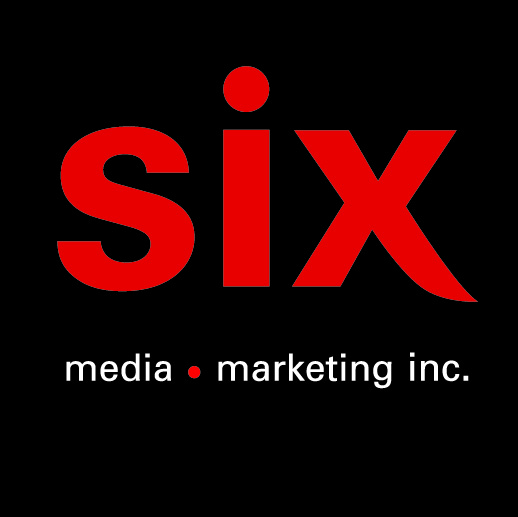 CLAY AND FRIENDS
AGUÀ EXTEND’EAU – L’album à paraître le 10 juin / En tournée au Québec en 2022 et 2023!Montréal, mai 2022 – Le besoin d’étancher sa soif était criant pour la Musica Popular De Verdun, suite à la parution hivernale de leur EP francophone AGUÀ en novembre dernier. Pour Clay and Friends, la dernière fonte des neiges au Québec a permis au quintet d’y naviguer de nouvelles eaux, de se laisser emporter par le courant frais du printemps et la chaleur suffocante de l’été, pour y déployer une trame sonore désaltérante ; AGUÀ EXTEND’EAU, disponible le 10 juin!Premier album officiel de l’équipage populaire de Verdun, AGUÀ EXTEND’EAU est le fruit d’un voyage épicurien à la rencontre de la nouvelle vague musicale montréalaise dans laquelle le groupe baigne depuis ses débuts. Que ce soit avec Mantisse (de LaF), qu’ils ont retrouvé en train d’écrire tout près des étangs du Parc Lafontaine, ou le groupe Comment Debord qu’ils ont croisé en train d’harmoniser aux abords des piscines de Rosemont, ou même de l’iconique Louis-Jean Cormier qu’ils ont repêché grâce à une bouteille jetée à la mer… Il n’y a pas à dire, Clay and Friends compte bien continuer de faire des vagues avec AGUÀ EXTEND’EAU. Après avoir fait déborder à deux reprises le MTELUS de Montréal pour ses lancements AGUÀ et bientôt la grande scène du Festival International de Jazz de Montréal le 7 juillet, Clay and Friends repart à la conquête des cinq coins du Québec à l’été pour l’AGUÀ Tour, en plus d’accoster à deux reprises de l’autre côté de l’Atlantique avant que l’année se termine. Retrouvez toutes les dates et les détails au https://www.clayandfriends.ca/tourD’ici là, il est fortement recommandé de boire de l’eau, d’appeler sa moms & de #KeEpItMoViN’Long Live La Musica Popular-lar-lar …AGUÀ EXTEND’EAU TRACKLISTINGBouge ton thangChocolatCe n’est que de l’eau (feat. Louis-Jean Cormier)Chanson pour les tristes personnes (feat. Mantisse)Que OndaCardin (feat. Marilyne Léonard)Lovely Day (feat. Comment Debord)Grandes IdéesMix : Tim Buron, Antoine NadonMastering : Antoine Nadon, Richard Addison (Trillium), Francis LedouxProduction exécutive : ADJ S.E.N.C.
MGMT : Sam Rick
Booking CAN : 117 Records
Booking FR : Zamora Productions
Artwork : Chien Champion
Source : ADJ S.E.N.C.
Information : SIX media marketing Inc
Simon Fauteux / Patricia Clavel